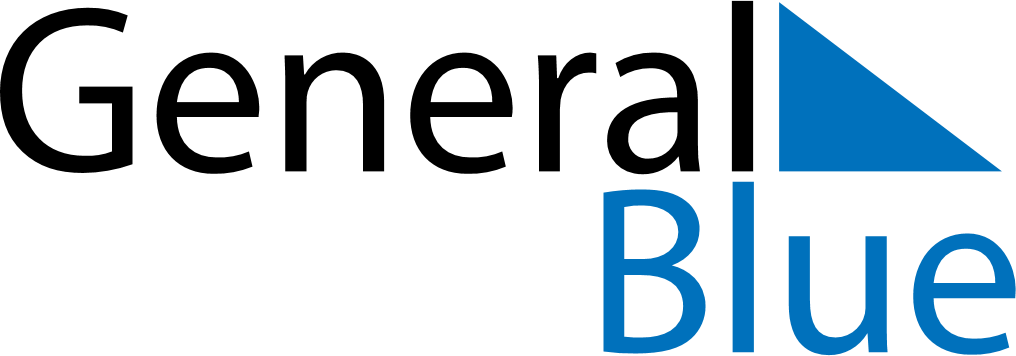 June 2021June 2021June 2021June 2021IcelandIcelandIcelandMondayTuesdayWednesdayThursdayFridaySaturdaySaturdaySunday1234556The Seamen’s Day78910111212131415161718191920Icelandic National Day2122232425262627282930